Patient Information Mr./Ms./Mrs./Dr. First Name: _______________________ Last Name: __________________________ MI: ___ Spouse or Parent/Guardian (if minor) Name: ______________________________________________________Date of Birth (M/D/Y): ____ /____ /______ Gender: □M □ F Social Security Number (SSN): ___________________ Home Phone (____) _____________ Cell Phone (____) ______________ Work Phone (____) ________________ The best time to contact me is: □ Morning □ Mid-Day □ Evening on □ Home phone □ Cell phone □ Work phone Email Address______________________________ Would you like to receive our e-newsletter? □ Yes □ No Address: _____________________________________City: __________________ State: _____ Zip: ____________ Height: Feet_____ Inches_____ Weight (lbs.): ______ Marital Status: □ Married □ Single □ Life Partner □ Minor Emergency Contact: ___________________________ Relationship: _______________ Phone___________________ PLEASE CHECK THIS BOX IF WE MAY USE YOUR NAME AND/OR LIKENESS FOR ANY MARKETING SUCH AS OUR WEBSITE, FACEBOOK, ECT….WHO MAY WE THANK FOR REFERRING YOU TO OUR OFFICE? :______________________________________IF OTHER CHOOSE FROM THE FOLLOWING:  □ INSURANCE CO.      □ FACEBOOK         □ PUBLICATION       □ RADIO AD	      □ GOOGLE SEARCH    □ PHONE BOOK          □ PHYSICIAN          □ MAILING                □  OFFICE SIGN   □  OTHER ___________Employer Information Employer: ___________________________________Phone: (____) ______________Fax: (____) ______________ Address: ____________________________________City____________________State: ______Zip: ___________ PLEASE PRESENT YOUR DENTAL AND MEDICAL INSURANCE CARDS TO THE FRONT DESK FOR THEM TO MAKE COPIES! I HEREBY ACCEPT AND ACKNOWLEDGE THAT I AM FINANCIALLY RESPONSIBLE FOR THE PAYMENT OF ALL CHARGES REGARDLESS OF INSURANCE. IN THE EVENT A BALANCE IS NOT PAID IN FULL, I HEREBY ACKNOWLEDGE THAT I AM FURTHER RESPONSIBLE FOR COLLECTION COSTS, COURT COSTS, AND ATTORNEY FEES IN COLLECTING THE DEBT. RETURNED CHECKS ARE SUBJECT TO A SERVICE FEE, SUBJECT TO CHANGE. I UNDERSTAND THE NO-SHOW/LATE CANCEL POLICY.______________________________________________________________________________________________Patient Signature				Printed					 `	Date 		______________________________________________________________________________________________Patient/Authorized signature Relationship to patient: MEDICAL HISTORY:Family History:(Please circle the following)Have genetic members of your family had:Heart Disease?	YES	NO	  High Blood Pressure? 		YES	NO	    Diabetes? 	YES	NOHave genetic members of your family been diagnosed or treated for a sleep disorder?			YES	NOHow often do you consume alcohol within 2-3 hours of bedtime?		Daily 	Occasionally 	Rarely/NeverHow often do you take sedatives within 2-3 hours of bedtime?			Daily 	Occasionally 	Rarely/NeverHow often do you consume caffeine 2-3 hours of bedtime?			Daily 	Occasionally 	Rarely/NeverDo you drink Coffee or Tea? 		YES	NO   			If YES: 	How many cups in a day? ________Do you use Tobacco?  		YES	NO			If YES: Which?  Smoking ___ Dipping ____*It is important that we know your medical history. Many things have a direct bearing on your sleep health.Information you give us is strictly confidential and will not be released to anyone without your permission.DO YOU HAVE, OR HAVE YOU EVER HAD, ANY OF THE FOLLOWING? PLEASE √ (check) YOUR ANSWERPLEASE LIST ALL MEDICATIONS, INCLUDING VITAMINS AND OVER THE COUNTER MEDICATIONS: Including Aspirin or any blood thinners_________________________________________________________________________________________________________________________________________________________________________________________________________________________________ALLERGENS: Please list everything you are allergic to (example: aspirin, latex, penicillin, etc...)______________________________________________________________________________________________________________________________________________________________________________________PRE-MEDICATION- Have you been told that you should receive pre-medication before a dental procedure? Please circle: 	YES    NO IF YES, what mediation(s) and why do you require it? _______________________________________Medical Contacts 
BARNHART DENTAL/SHOW ME SLEEP coordinates treatment with your other medical providers to ensure maximum benefits to you. Where applicable, please list your other medical providers. PRIMARY CARE DOCTOR: ________________________________    Phone: __________________________ENT: __________________________________________________     Phone: ___________________________SLEEP DOCTOR: _______________________________________      Phone: ___________________________ DENTIST: ______________________________________________     Phone: ___________________________ OTHER MD: ____________________________________________     Phone: ___________________________ I UNDERSTAND THE INFORMATION I HAVE GIVEN IS CORRECT AND I TAKE RESPONSIBILITY OF INFORMING THIS OFFICE OF ANY CHANGES INCLUDING THOSE RELATED TO MY HEALTH. ___________________________________________________________________________________________Patient Signature				Printed					Date 	___________________________________________________________________________________________Patient/Authorized signature Relationship to patient	Patient Name: _______________________________________________		DOB: ___/___/____Purpose of Consent: By signing this form, you will consent to our use and disclosure of your protected health information to carry out treatment, payment activities, and healthcare operations. Notice of Privacy Practices: You have the right to read our Notice of Privacy Practice before you decide whether to sign this Consent. Our notice provides a description of our treatment, payment activities, and healthcare operations. It also describes the uses and disclosures we may make of your protected health information, and of other important matters about your protected health information. A copy of our Notice accompanies this Consent. We reserve the right to change our privacy practices as described in our Notice of Privacy Practices. If we change our privacy practices, we will issue a revised Notice of Privacy Practices, which will contain the changes. Those changes may apply to any of your protected health information that we may maintain. In general, the HIPAA privacy rule gives individuals the right to request on uses and disclosures of their protected health information (PHI) the individual is also provided the right to request confidential communication.Right to Revoke: You will have the right to revoke this Consent at any time by giving us written notice of your revocation submitted to Barnhart Dental/ Show Me Sleep. Please understand that revocations of this Consent will not affect any action we took in reliance on this Consent before we received your revocation, and that we may decline to treat you or to continue treating you if you revoke this Consent.  Acknowledgement of Receipt of Notice of Privacy PracticesI agree to allow BARNHART DENTAL/SHOW ME SLEEP to contact me in the following methods regarding my private health information, evaluation and treatment. I authorize BARNHART DENTAL/SHOW ME SLEEP to leave messages for me when I am unavailable.				METHOD					NUMBER YES	NO		VOICE ON HOME PHONE OR CELL PHONE 		(___) ________________________YES	NO		WORK PHONE					(___) ________________________YES	NO		TEXT MESSAGE 					(___) ________________________YES 	NO		EMAIL 						____________________________I authorize BARNHART DENTAL/SHOW ME SLEEP and medical staff to discuss my healthcare information (which may include history, diagnosis, labs, test results, treatment and other health information) with the contacts listed below. I understand that by leaving spaces blank I am indicating my choice to be a “No Information” and I do not want any information released to anyone else. NAME 			RELATIONSHIP TO PATIENT				PHONE____________________________________________________________________________________________________________________________________________________________________________EMERGENCY CONTACT ONLY - NAME: ____________________________ PHONE: ______________________I have had full opportunity to read and consider the contents of this Consent form and your Notice of Privacy Practices. I understand that; by signing this Consent for, I am giving my consent to your use and disclosure of my protected health information to carry out treatment payment activities and health care operations. Signature: ______________________________________________	Date: _______________If this Consent is signed by a personal representative on behalf of the patient, complete the following. Personal Representative's Name/ Relationship: _______________________________________Thank you for choosing Barnhart Dental. Our primary mission is to deliver the best and most comprehensive dental care available. An important part of the mission is making the cost of optimal care as easy and manageable for our patients as possible by offering several payment options. Payment Options:We accept the following:	- Cash, Check, Visa, MasterCard or Discover Card- Monthly Payment Options¹ from CareCredit or iCare Financial.Allow you to pay over timeNo annual fees or pre-payment penaltiesPlease note:Barnhart Dental requires payment at the time of the appointment. For plans requiring multiple appointments, alternative payment arrangements may be provided. For patients with dental insurance we are happy to work with your carrier to maximize your benefit and directly bill them for reimbursement for your treatment. ² The patient’s estimated portion of payment is due at the time of service.A fee of $16.00 is charged per half hour slot for patients who cancel appointments without 24-hour notice. A fee of $22.00 is charged per half hour slot for patients who miss appointments without any notice.Barnhart Dental charges $30 for returned checks.If you have any questions, please do not hesitate to ask. We are here to help you get the dentistry you want and need. 	Patient, Parent or Guardian Signature				DatePatient Name (Please Print)¹Subject to credit approval²However, if we do not receive payment from your insurance carrier within 90 days, you will be responsible for payment of your treatment fees and collection of your benefits directly from your insurance carrier.Patient Name: _______________________________________________		DOB: ___/___/____***It is estimate that at least 38,000 people die annually from heart disease directly complicated by sleep apnea.Have you ever been given a CPAP device?                                                        Y ____       N____   If you have been given a CPAP device, do you use it every night?                     Y ____       N____   Are you comfortable with your CPAP and satisfied with its use?                         Y ____       N____   ***If you answered YES to all three of these questions, you are done, thank you!  If you answered NO to any of these questions, please continue to Part 1PART 1	: Epworth Sleepiness Scale How likely, are you to doze off while doing the following activities? Please use the following scale:   0= Never, 1= Slight, 2= Moderate, 3= High. Circle one of the following numbers.  Being a passenger in a motor vehicle for an hour or more ……………………       0    1    2    3Sitting and talking to someone…………………………………………………           0    1    2    3Sitting and reading………………………………………………………………           0    1    2    3Watching TV…………………………………………………………………….            0    1    2    3Sitting inactive in a public place……………………………………………….            0    1    2    3Lying down to rest in the afternoon………………………………………………        0    1    2    3Sitting quietly after lunch without alcohol………………………………………          0    1    2    3In a car, while stopped for few minutes in traffic……………………………….         0    1    2    3Score of 8 or more = 1 diagnostic point.   				Total: ___________				 PART 2: Every Yes = 1 diagnostic point.   Have you ever been told you snore? 	              	    			 Y	  N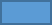 Do you wake up choking or gasping? 					 Y	  NHave you have high blood pressure? 					 Y   NDo you have diabetes?							 Y   NHave you ever experienced an irregular heart rhythm?				 Y	  NPART 3: Every Yes = 1 diagnostic point.   Does snoring cause any problems at home?					 Y	  NWould you like to fix that? (If yes to above question)				 Y	  NPART 4: (FOR OFFICE USE ONLY) Neck Size____________ (Excessive Neck of size (Female >15, Male > 16.5) = 1 diagnostic point)Height_______ Weight________ BMI________ (BMI > 30 = 1 diagnostic Point)Mallampati________________ (Class III or IV Greater = 1 diagnostic point)Scalloped Tongue_________ (Scalloped tongue = 1 diagnostic point)_______Schedule telemedicine Visit Signature ______________________________________________ Date _______________________Have you ever had a sleep study? 	YES	NOIf YES, where and when? ____________________________________ Date: _________Have you tried CPAP?			YES	NO
Are you currently using CPAP?		YES	NO
If YES, how many nights per week do you wear it?  ________/ 7 Nights When you wear your CPAP, how many hours per night do you wear it? ____ hours per nightIf you use or have used a CPAP, what are your chief complaints about CPAP?Mask Leaks An inability to get the mask to fit properly Discomfort from the straps or headgear Decreased sleep quality or interrupted sleep from CPAP deviceNoise from the device disrupting sleep and/or bedtime partner’s sleep CPAP restricted movement during sleepCPAP seems to be ineffective Device causes teeth or jaw problems A latex allergy Device causes claustrophobia or panic attacks An unconscious need to remove CPAP at night Caused GI / stomach / intestinal problems CPAP device irritated my nasal passage Inability to wear due to nasal problems Causes dry nose or dry mouth The device causes irritation due to the air leaks Other: ______________________________________________________________Are you currently wearing a dental device? 	YES 	NO 
Have you previously tried a dental device?	YES	NO
If YES, was it OVER THE COUNTER (OTC)?	YES	NO
Was it fabricated by a dentist? 			YES	NO	If YES, by who? ______________If applicable, please describe your previous dental device experience: _________________________________________________________________________________Have you ever had surgery for snoring or sleep apnea?	YES	NOPlease list any nose, palatal, throat, tongue, or jaw surgeries you have ever had: DATE:________SURGEON:_________________________SURGERY:____________________________
DATE:________SURGEON:_________________________SURGERY:____________________________Please comment about any other therapy attempts (weight loss, gastric bypass, etc..) and how each impacted your snoring and apnea and sleep quality. _______________________________________________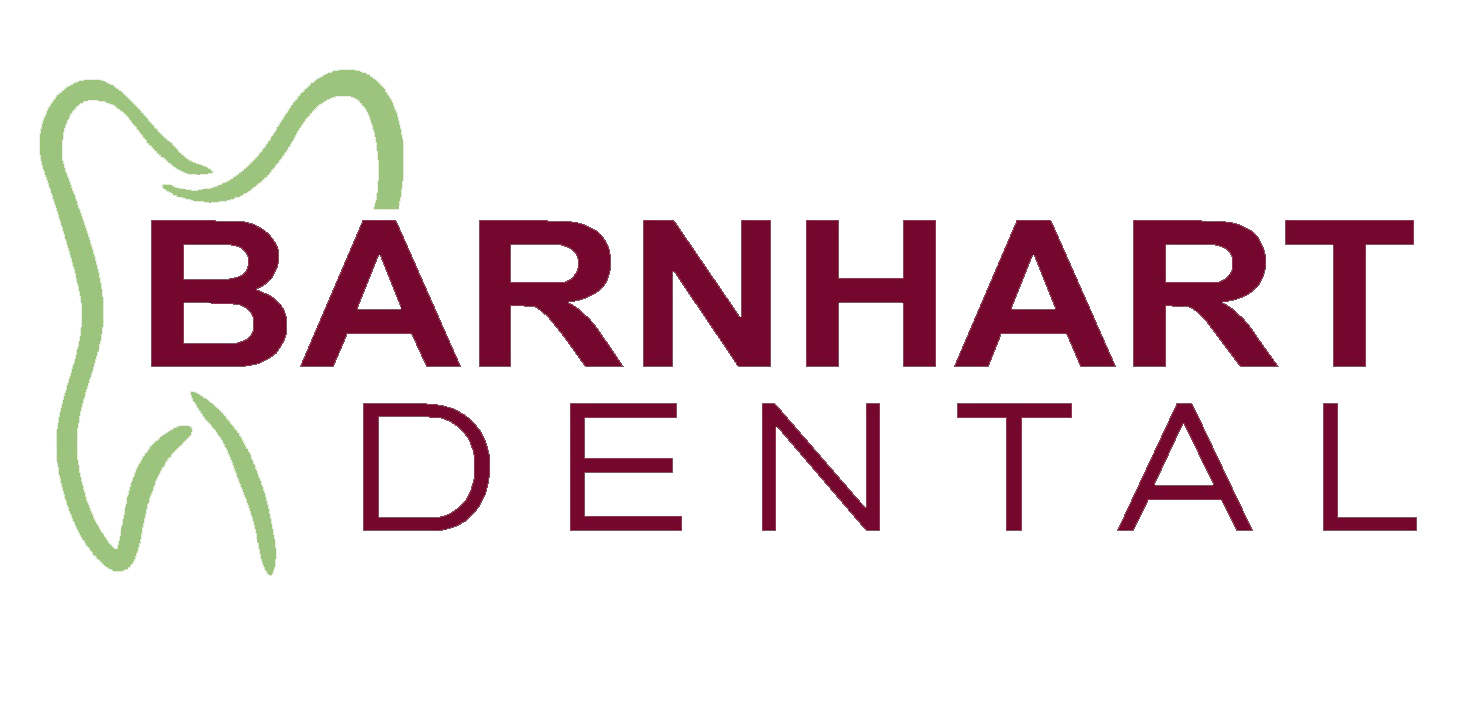 Barnhart Dental / Show Me Sleep New Patient Form Contact & Insurance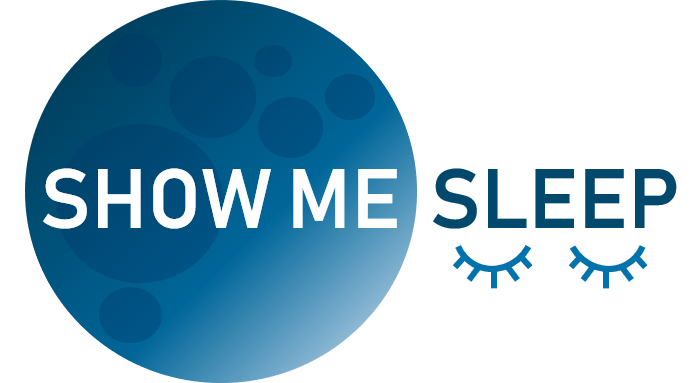 Barnhart Dental / Show Me Sleep New Patient Form Insurance Continued◻ Abrupt awakenings◻ Acid Reflex◻ Alcoholism ◻ Allergies to medications◻ Anemia ◻ Arthritis ◻ Artificial Joint(s)◻ Asthma ◻ Atrial Fibrillation◻ Auto-immune Disorder  ◻ Blood Disease◻ Bone Disease◻ Blood Thinners ◻ Blood Transfusion ◻ Cancer◻ Chest Pain ◻ Circulatory Problems ◻ Congestive heart failure◻ Convulsions/Seizures◻ COPD ◻ Daytime sleepiness ◻ Diabetes Type __◻ Dry mouth/sore throat◻ Excessive Bleeding◻ Frequent Headaches ◻ Glaucoma ◻ GERD◻ Hearing Impaired◻ Heart Disease◻ Heart Stent ◻ Heart Surgery◻ Heart Valve, Murmur◻ Hepatitis Type: _____◻ High Blood Pressure ◻ HIV/AIDS◻ Irregular Heartbeat ◻ Kidney Disease◻ Latex Allergy◻ Low Blood Pressure ◻ Liver Disease ◻ Lupus◻ Lung Disease ◻ Mitral Valve Prolapse ◻ Neck & Back Problems ◻ Nervous Problems/Disorders ◻ Pacemaker ◻ Post-Medicate◻ Pre-Medicate◻ Psychiatric Problems  ◻ Radiation Treatment ◻ Respiratory Problems◻ Restless leg syndrome◻ Rheumatic Fever ◻ Seizures/Fainting spells ◻ Seasonal Allergies ◻ Sinus Problems ◻ Sleep Apnea◻ Snoring ◻ Stomach Ulcers ◻ Stroke ◻ Thyroid Disease ◻ Tuberculosis ◻ Use a CPAP◻ Withhold Epinephrine  Barnhart Dental / Show Me Sleep New Patient Form Medical History ContinuedBarnhart Dental / Show Me Sleep New Patient Form HIPAA Consent Barnhart Dental / Show Me Sleep New Patient Form Written Financial PolicyBarnhart Dental / Show Me Sleep New Patient Form Airway Obstruction QuestionnaireBarnhart Dental / Show Me Sleep New Patient Form Airway Obstruction Questionnaire 